Détective de mots Nom:_____________Pour comprendre les concepts liés à cette leçon, utilise le tableau ci-dessous. Tu peux écrire une description en français ou dans la langue de ton choix. Tu peux ajouter un dessin ou une image pour expliquer la signification d'un des concepts que tu as appris :* tu peux utiliser les couleurs suivantes quand tu donnes les réponses :  * Note aux enseignants : Vous pouvez décider d'utiliser un système de couleurs différent pour répondre aux besoins spécifiques des apprenants dans votre classe.Date:Leçon:Mot en français Mot dans une autre langue/ explique ce que ce mot signifie dans une autre langueMot en français:Mot dans une autre langue:Définition ou synonyme en français :Définition ou synonyme en français :Définition / ou synonyme dans une autre langue (tu peux aussi donner une explication du mot si tu préfères) Définition / ou synonyme dans une autre langue (tu peux aussi donner une explication du mot si tu préfères) Photo/ dessin/ commentaires pour m'aider à me souvenirPhoto/ dessin/ commentaires pour m'aider à me souvenirVert: Expliquer un concept ou un terme que tu connais bien et avec lequel tu es prêt à t'engager. Jaune: Un concept ou un terme que tu comprends à peu près, mais que tu aimerais revoir. Rouge: Un terme que tu ne comprends pas encore et pour lequel tu te poses des questions. 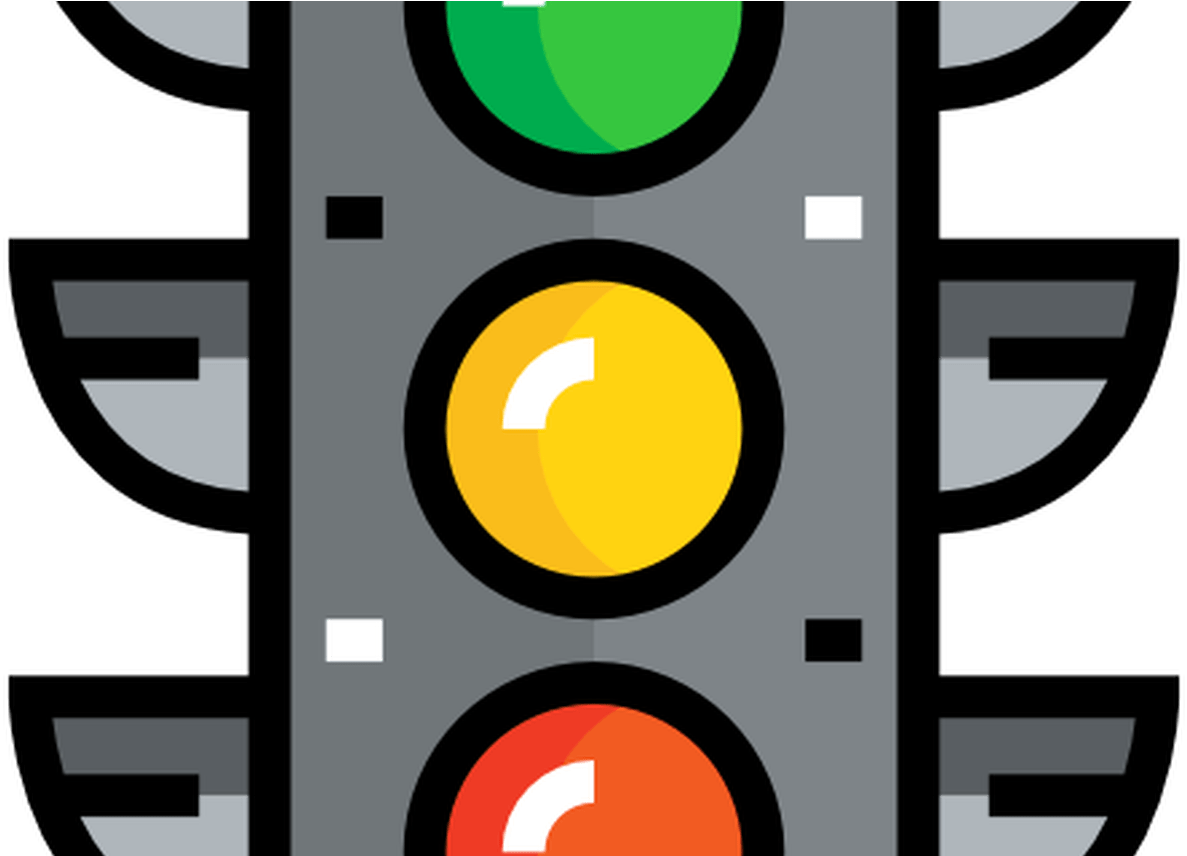 